Девятое заседание двадцать седьмого созываР Е Ш Е Н И Е28 декабря 2016 года № 48Об утверждении Соглашения о передаче части полномочий по осуществлению внутреннего муниципального финансового контроля     	В целях обеспечения соблюдения бюджетного законодательства Российской Федерации и иных нормативных правовых актов, регулирующих бюджетные правоотношения, в соответствии с Федеральным законом от 06.10.2003 года № 131-ФЗ «Об общих принципах организации органов местного самоуправления», статьями 265, 269.2 Бюджетного кодекса Российской Федерации и Уставом сельского поселения Малоязовский  сельсовет муниципального района Салаватский района Республики Башкортостан, Совет сельского поселения Малоязовский сельсовет муниципального района Салаватский район Республики Башкортостан РЕШИЛ:1. Утвердить Соглашение между Администрацией муниципального района Салаватский район Республики Башкортостан и Администрацией сельского поселения Малоязовский сельсовет муниципального района Салаватский район Республики Башкортостан о передаче части полномочий по осуществлению внутреннего муниципального финансового контроля.2. Настоящее Решение вступает в силу с момента подписания.3. Обнародовать настоящее Решение на информационном стенде Совета сельского поселения Малоязовский сельсовет муниципального района Салаватский район Республики Башкортостан по адресу: с. Татарский Малояз. ул. Школьная, 2 и разместить на официальном сайте Администрации сельского поселения Малоязовский сельсовет муниципального района Салаватский район Республики Башкортостан по адресу: www.spmaloyaz.ru.4. Контроль над выполнением данного решения возложить на постоянную комиссию Совета сельского поселения Малоязовский сельсовет муниципального района Салаватский район Республики Башкортостан по бюджету, налогам и вопросам собственности.Глава сельского поселения                                              С.Ш. Ишмухаметова                 Приложение № 1                                                                      к решению Совета сельского поселения Малоязовский сельсовет муниципального района                                                                       Салаватский район Республики Башкортостан от 28 декабря 2016 года № 48Соглашение между Администрацией муниципального района Салаватский район Республики Башкортостан и Администрацией сельского поселения Малоязовский сельсовет муниципального района Салаватский район Республики Башкортостан о передаче части полномочий по осуществлению внутреннего муниципального финансового контроляАдминистрация сельского поселения Малоязовский сельсовет муниципального района Салаватский район Республики Башкортостан , в лице главы сельского поселения Малоязовский сельсовет муниципального района Салаватский район Республики Башкортостан Ишмухаметовой Светланы Шакирьяновны, действующей на основании Устава сельского поселения Малоязовский сельсовет муниципального района Салаватский район Республики Башкортостан с одной стороны и Администрация муниципального района Салаватский район Республики Башкортостан, в лице главы Администрации муниципального района Салаватский район Республики Башкортостан Хайридинова Галея Галяутдиновича, действующего на основании Устава муниципального района Салаватский район Республики Башкортостан, с другой стороны, именуемые совместно «Стороны», руководствуясь Федеральным законом от 06.10.2003 года № 131-ФЗ «Об общих принципах организации местного самоуправления в Российской Федерации», Бюджетным кодексом Российской Федерации - заключили настоящее Соглашение о нижеследующем:1.Предмет соглашения1.1. По настоящему соглашению Администрация сельского поселения  Малоязовский сельсовет муниципального района Салаватский район Республики Башкортостан передает, а администрация муниципального района Салаватский район Республики Башкортостан, в лице его структурного подразделения – Финансового управления администрации муниципального района Салаватский район Республики Башкортостан, принимает полномочия по осуществлению внутреннего муниципального финансового контроля.1.2. Финансовые средства на реализацию администрацией муниципального района Салаватский район Республики Башкортостан полномочий, указанных в п. 1.1. настоящего соглашения не предусматриваются.1.3. Администрации муниципального района Салаватский район Республики Башкортостан передаются следующие полномочия по осуществлению внутреннего муниципального финансового контроля:- за соблюдением бюджетного законодательства Российской Федерации и иных нормативных правовых актов, регулирующих бюджетные правоотношения;- за полнотой и достоверностью отчетности о реализации муниципальных программ, отчетности об исполнении муниципальных заданий;- за соблюдением федерального, регионального и муниципального законодательства в сфере закупок товаров, работ, услуг для обеспечения государственных и муниципальных нужд;- за использованием материальных ценностей, находящихся в собственности поселения.2.Права и обязанности сторон2.1. Поселение:- имеет право направлять предложения о проведении контрольных мероприятий;- рассматривает заключения и представления по результатам проведения контрольных мероприятий2.2. Администрация района:- обеспечивает в рамках настоящего Соглашения реализацию своих полномочий;- направляет представления администрации поселения, принимает другие предусмотренные законодательством меры по устранению и предотвращению выявляемых нарушений;- определяет формы, цели, задачи и исполнителей проводимых мероприятий, способы их проведения.3. Срок действия Соглашения3.1. Соглашение заключено на срок, составляющий один финансовый год.3.2. Указанные в п. 1 настоящего Соглашения полномочия передаются с 01 января 2017 года и действуют до 31 декабря 2017 года.3.3. Соглашение может быть расторгнуто по взаимному согласию Сторон или в одностороннем порядке в случае неисполнения или ненадлежащего исполнения полномочий в соответствии с действующим законодательством.3.4. Уведомление о расторжении настоящего Соглашения в одностороннем порядке направляется другой стороне в письменном виде за 30 дней до предполагаемой даты расторжения Соглашения.4. Ответственность Сторон4.1. Стороны несут ответственность за неисполнение и ненадлежащее исполнение предусмотренных настоящим Соглашением обязанностей и полномочий в соответствии с действующим законодательством.5. Заключительные положения5.1. Настоящее соглашение вступает в силу с момента его подписания сторонами.5.2. Внесение изменений или дополнений в настоящее Соглашение осуществляется по взаимному согласию сторон путём заключения дополнительных соглашений, которые заключаются в письменном виде и являются неотъемлемой частью настоящего Соглашения.5.3. В случае прекращения действия настоящего Соглашения, начатые и проводимые в соответствии с ним контрольные и экспертно-аналитические мероприятия, продолжаются до их полного завершения.5.4. Настоящее Соглашение составлено в двух экземплярах по одному для каждой из Сторон.БАШКОРТОСТАН РЕСПУБЛИКАҺЫ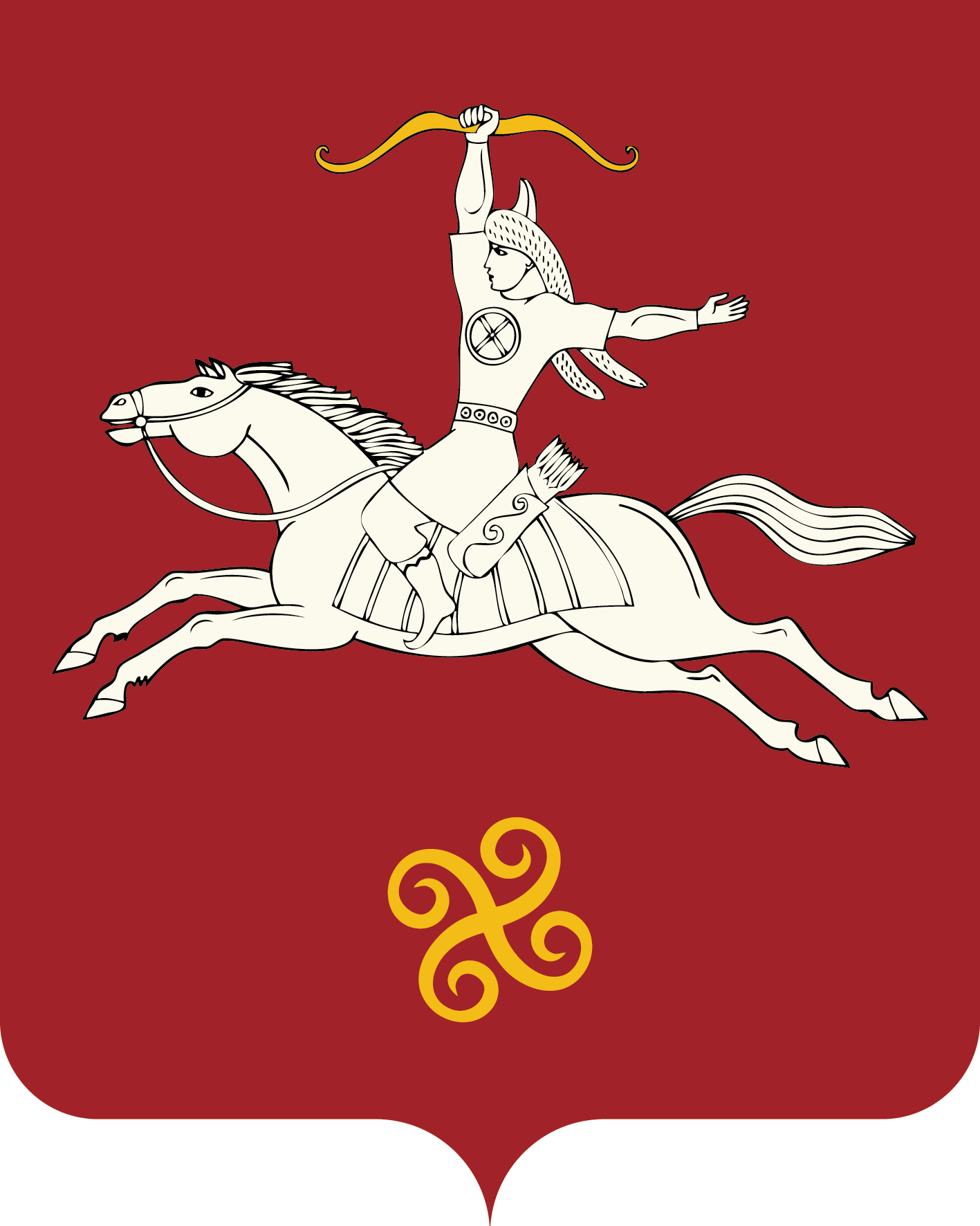 САЛАУАТ РАЙОНЫ МУНИЦИПАЛЬ РАЙОНЫНЫҢ МАЛАЯЗ АУЫЛ СОВЕТЫ АУЫЛ БИЛӘМӘҺЕ СОВЕТЫРЕСПУБЛИКА БАШКОРТОСТАНСОВЕТ СЕЛЬСКОГОПОСЕЛЕНИЯМАЛОЯЗОВСКИЙ СЕЛЬСОВЕТМУНИЦИПАЛЬНОГО РАЙОНАСАЛАВАТСКИЙ РАЙОН452490, Татар Малаяҙ ауылы, Мәктәп урамы, 2 йорт тел. (34777) 2-90-35, 2-90-78452490, с.Татарский Малояз, ул. Школьная, 2 тел. (34777) 2-90-35, 2-90-78Адреса и реквизиты Сторон:Совет сельского поселения Алькинский сельсовет муниципального района Салаватский район Республики Башкортостан452481,Салаватский район,с. Алькино, ул. Кольцевая, д.6ОГРН 1060240002921ИНН 0240006510 КПП 024001001Глава Сельского поселенияАлькинский сельсоветмуниципального района Салаватский район Республики Башкортостан_______________Р.Г. НизамовМ.П.